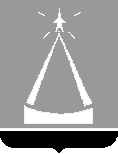 СОВЕТ ДЕПУТАТОВГОРОДСКОГО ОКРУГА ЛЫТКАРИНОРЕШЕНИЕ17.11.2022 № 275/34г.о. ЛыткариноО внесении изменений и дополнений вРешение Совета депутатов городского округа Лыткарино «Об утверждении бюджета городского округа Лыткарино на  2022 год и на плановый период 2023 и 2024 годов В соответствии с Бюджетным кодексом Российской Федерации, с учетом уведомлений Министерства экономики и финансов Московской области о предоставлении межбюджетных трансфертов, а также с учетом необходимости решения первоочередных задач муниципального образования «Городской округ Лыткарино Московской области», Совет депутатов городского округа ЛыткариноРЕШИЛ:1. Утвердить изменения и дополнения в бюджет городского округа Лыткарино на  2022 год и  на плановый  период 2023 и 2024 годов (прилагается).2. Направить настоящие изменения и дополнения в бюджет городского округа Лыткарино на  2022 год и  на плановый  период 2023 и 2024 годов       Главе городского округа  Лыткарино для подписания и  опубликования в газете «Лыткаринские вести».3. Разместить настоящее решение в сети Интернет на официальном сайте муниципального образования.Председатель Совета депутатов городского округа Лыткарино                                                             Е.В.СерёгинУтвержденоРешением Совета депутатов городского округа ЛыткариноОт 17.11.2022 №275/34ИЗМЕНЕНИЯ И ДОПОЛНЕНИЯ В БЮДЖЕТ ГородСКОГО ОКРУГА ЛЫТКАРИНО НА 2022 ГОД и НА плановый период 2023 и 2024 годов(утвержденный Решением Совета депутатов г.о. Лыткарино 16.12.2021 № 170/23, с учетом изменений и дополнений, внесенных Решениями Совета депутатов г. о. Лыткарино от 24.03.2022  № 197/26,   от 26.05.2022 №219/28, от 28.07.2022 №237/30, от 30.08.2022 №246/31, от 29.09.2022 №254/32)Пункт 1 Статьи 1 изложить в следующей редакции:«1. Утвердить основные характеристики бюджета городского округа Лыткарино  на 2022 год:а)  общий объем доходов бюджета городского округа Лыткарино в сумме                       
5 118 818,3 тыс. рублей, в том числе объем межбюджетных трансфертов, получаемых из бюджета Московской области в сумме 4 089 484,6  тыс. рублей; б) общий объем расходов бюджета городского округа Лыткарино                           в сумме 5 137 938,1 тыс. рублей; в) дефицит бюджета городского округа Лыткарино в сумме                               19 119,8 тыс. рублей.».Пункт 2 Статьи 1 изложить в следующей редакции:«2. Утвердить основные характеристики бюджета городского округа Лыткарино на плановый период 2023 и 2024 годов:а) общий объем доходов бюджета городского округа Лыткарино                       на 2023 год  в сумме 2 348 986,9 тыс. рублей, в том числе объем межбюджетных трансфертов, получаемых из бюджета Московской области, в сумме       1 194 080,4 тыс. рублей и на 2024 год в сумме 2 173 085,8 тыс. рублей,  в том числе объем межбюджетных трансфертов, получаемых из бюджета Московской области в сумме 1 151 589,0 тыс. рублей;б) общий объем расходов бюджета городского округа Лыткарино                        на 2023 год в сумме 2 347 686,9 тыс. рублей, в том числе условно            утвержденные расходы в сумме 28 918,1 тыс. рублей  и на 2024 год в сумме                                2 170 835,8 тыс. рублей,  в том числе условно утвержденные расходы в сумме 51 050,0 тыс. рублей; в) профицит бюджета городского округа Лыткарино на 2023 год                             в сумме 1 300 ,0 тыс. рублей, профицит бюджета городского округа Лыткарино                  на 2024 год в сумме 2 250,0 тыс. рублей.». Статью 9 исключить.Статью 10.1 исключить.В Статье 13 число «50 910,5» заменить числом «49 910,5».В Статье 17 число «491,3» заменить числом «319,8».Пункт 3 Статьи 22 изложить в следующей редакции:«3. Учесть, что в бюджете городского округа Лыткарино предусмотрены дотации из бюджета Московской области в сумме: в 2022 году- 122 021,0 тыс. рублей, в 2023 году – 1 482,0 тыс.рублей, в 2024 году – 1 735,0 тыс.рублей, из них:- дотация на выравнивание бюджетной обеспеченности:в 2022 году  в сумме      874,0 тыс. рублей;   в 2023 году  в сумме    1 482,0 тыс. рублей;   в 2024 году  в сумме    1 735,0 тыс. рублей.- дотация в связи со снижением поступления налоговых и неналоговых доходов в 2022 году:	в 2022 году в сумме 121 147,0 тыс.рублей.».Внести соответствующие изменения и дополнения в приложения к бюджету городского округа Лыткарино на 2022 годи на плановый период 2023 и 2024 годов:- в Приложение 1 «Поступление доходов в бюджет городского округа Лыткарино на 2022 год и на плановый период 2023 и 2024 годов», изложив его в редакции согласно Приложению 1 к настоящим изменениям и дополнениям;- в Приложение 2 «Распределение бюджетных ассигнований по разделам, подразделам, целевым статьям (муниципальным программам городского округа Лыткарино и непрограммным направлениям деятельности), группам и подгруппам видов расходов классификации расходов бюджета городского округа Лыткарино на 2022 год и на плановый период 2023 и 2024 годов», изложив его в редакции согласно Приложению 2 к настоящим изменениям и дополнениям;- в Приложение 3 «Ведомственная  структура расходов  бюджета  городского округа  Лыткарино на  2022  год и плановый период 2023 и 2024 годов», изложив его в редакции согласно Приложению 3 к настоящим изменениям и дополнениям;- в Приложение 4 «Распределение бюджетных ассигнований по целевым статьям (муниципальным программам городского округа Лыткарино и непрограммным направлениям деятельности), группам и подгруппам видов расходов классификации расходов бюджета городского округа Лыткарино на 2022 год и на плановый период 2023 и 2024 годов», изложив его в редакции согласно Приложению 4 к настоящим изменениям и дополнениям;- в Приложение 5 «Расходы  бюджета  городского округа  Лыткарино                            по  разделам и подразделам  классификации  расходов  бюджетов на  2022 год и плановый период 2023 и 2024 годов», изложив его в редакции согласно Приложению 5 к настоящим изменениям и дополнениям;- в Приложение 7 «Источники внутреннего финансирования дефицита бюджета городского округа Лыткарино на 2022 год и на плановый период 2023 и 2024 годов», изложив его в редакции согласно Приложению 6 к настоящим изменениям и дополнениям;- в Приложение 12 «Направление расходования и объем средств межбюджетных трансфертов, предоставляемых из бюджета Московской области бюджету городского округа Лыткарино на 2022 год и на плановый период 2023 и 2024 годов», изложив его в редакции согласно Приложению 7 к настоящим изменениям и дополнениям.Глава городского округа Лыткарино 					К.А. Кравцов